Badgers BlogW/C 11.09.2023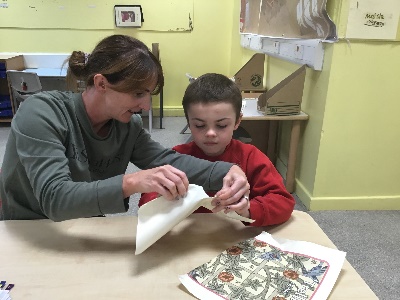 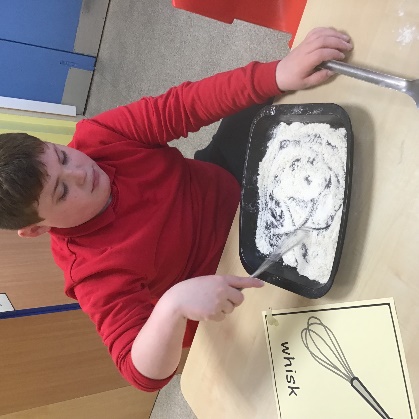 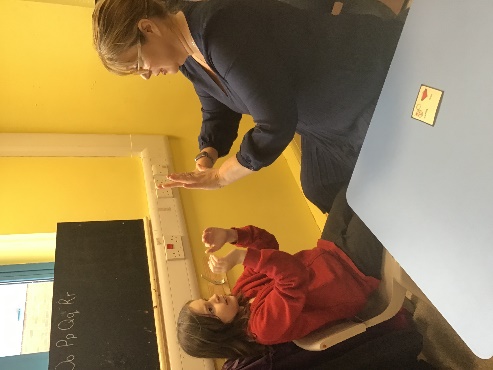 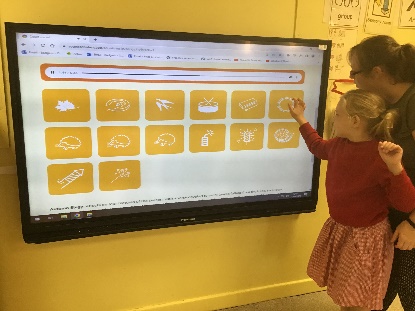 MondayWe enjoyed reading today, nursery rhymes for maths and transitioned well to the hall for P.E practising our ball skills.TuesdayWe introduced our Victorian topic with rhymes and actions in English and worked on representing numbers with the correct quantity in maths.In the afternoon we explored cooking utensils in preparation for baking this term.WednesdayWe practised our reading on arrival.  We listened to old nursery rhymes and practised our signing along to them.  We enjoyed our first swimming session back. ThursdayThis morning we looked at objects beginning with ‘S’ through attention autism for phonics, followed by practising our communication skills.  We have looked at the artist William Morris and done a college of his art and enjoyed going to the sensory room.Friday This morning we looked at our body parts using mirrors and went to the hall to do some exercise to see how it made our bodies feel.  We all love our choice activities during a Friday afternoon Things to remember! Please wear PE kits for Monday, Swimming on Wednesdays; please remember to send swimming nappies. School snacks £2 per week or please send your child a snack.Things to remember! Please wear PE kits for Monday, Swimming on Wednesdays; please remember to send swimming nappies. School snacks £2 per week or please send your child a snack.